Symmetry DetectivesDraw any vertical or horizontal lines of symmetry you can spot with a ruler: Some of these shapes below aren't symmetrical. Add any lines of symmetry you can see: Complete the other half of the shapes below so they are symmetrical: Look at these letters below and see if you can draw any lines of symmetry: 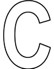 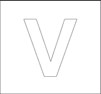 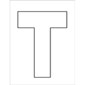 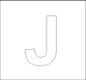 See how many lines of symmetry you can find in the regular shapes below:  Shape name: ___________                                                        ________                         Number of sides:  ____                                                                   ____                                 Lines of symmetry: ____                                                                 ____                                 What pattern can you spot? ______________________________________________